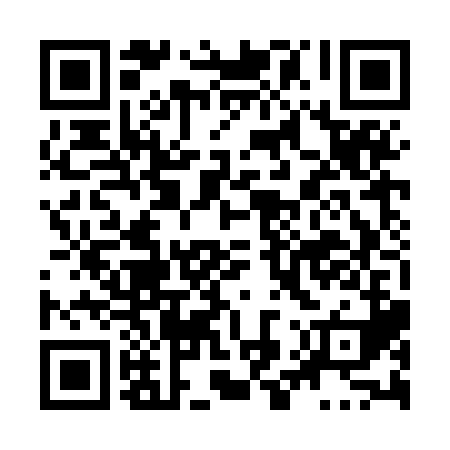 Prayer times for Colonie-Fourniere, Quebec, CanadaMon 1 Jul 2024 - Wed 31 Jul 2024High Latitude Method: Angle Based RulePrayer Calculation Method: Islamic Society of North AmericaAsar Calculation Method: HanafiPrayer times provided by https://www.salahtimes.comDateDayFajrSunriseDhuhrAsrMaghribIsha1Mon3:175:171:176:459:1611:162Tue3:175:181:176:459:1611:163Wed3:185:191:176:459:1511:164Thu3:185:191:176:459:1511:165Fri3:195:201:176:459:1411:166Sat3:195:211:186:449:1411:167Sun3:205:221:186:449:1311:158Mon3:205:221:186:449:1311:159Tue3:215:231:186:449:1211:1510Wed3:215:241:186:449:1211:1511Thu3:225:251:186:439:1111:1412Fri3:225:261:186:439:1011:1413Sat3:235:271:186:429:0911:1414Sun3:235:281:196:429:0911:1315Mon3:255:291:196:429:0811:1216Tue3:275:301:196:419:0711:1017Wed3:285:311:196:419:0611:0818Thu3:305:321:196:409:0511:0619Fri3:325:331:196:409:0411:0520Sat3:345:351:196:399:0311:0321Sun3:365:361:196:399:0211:0122Mon3:385:371:196:389:0110:5923Tue3:405:381:196:379:0010:5724Wed3:435:391:196:378:5810:5525Thu3:455:411:196:368:5710:5326Fri3:475:421:196:358:5610:5027Sat3:495:431:196:348:5510:4828Sun3:515:441:196:348:5310:4629Mon3:535:461:196:338:5210:4430Tue3:555:471:196:328:5110:4231Wed3:575:481:196:318:4910:40